Česká a slovenská škola Okénko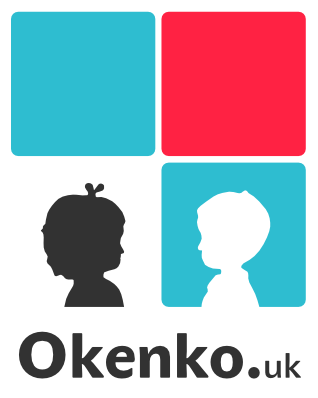 Okenko C.I.C.www.okenko.uk, info@okenko.uk ŠKOLNÍ ŘÁD Školní řád je platný od 1. 9. 2023 Vzdělávání je uskutečňováno podle RVP PV a ZV v souladu s § 18c odst. 1 písm. vyhlášky č.48/2005 Sb., o základním vzdělávání a některých náležitostech plnění povinné školní docházky, ve znění pozdějších předpisů. I. Práva a povinnosti žáků a jejich zákonných zástupců ve škole A. Práva žáků a jejich zákonných zástupců 1. Žáci a jejich zákonní zástupci mají právo být informováni o průběhu a výsledcích vzdělávání. 2. Žáci mají právo být seznámeni se všemi předpisy se vztahem k jejich pobytu a činnosti ve škole. 3. Žáci mají právo vyjadřovat se ke všem rozhodnutím týkajícím se podstatných záležitostí jejich vzdělávání, přičemž jejich vyjádřením musí být věnována pozornost odpovídající jejich věku a stupni vývoje. 4. Žáci mají právo na důstojné zacházení a jednání ze strany vyučujících, na zachování anonymity při jednáních s učiteli o svých problémech a ochranu před jakoukoli formou diskriminace a násilí. 5. Žáci a jejich zákonní zástupci mají právo na ochranu svých osobních údajů podle zákona (souhlasí s využíváním údajů tak, jak je definováno ve školských předpisech)6. Zákonní zástupci mají právo vyjadřovat se ke všem rozhodnutím důležitým pro vzdělávání jejich dětí a spolurozhodovat při řešení vzniklých problémů ve výuce. 7. Zákonní zástupci mají právo nahlížet do výroční zprávy a vznášet podněty, náměty a připomínky k činnosti školy. 8. Zákonní zástupci mají právo na poradenskou činnost školy v záležitostech, které se týkají vzdělávání, poskytování školských služeb anebo jiných skutečností popsaných ve školském zákoně B. Povinnosti žáků:1. Žáci přichází do školy včas, v souladu s časovým rozvrhem. 2. Žáci se pravidelně a systematicky připravují na výuku, plní domácí úkoly, do školy chodí připraveni, se všemi požadovanými výukovými materiály a pomůckami. 3. Žáci dodržují školní řád, další nařízení a bezpečnostní předpisy, respektují nastavená pravidla a během přestávky se chovají ukázněně. 4. Žáci respektují pokyny pedagogických a provozních pracovníků školy, chovají se slušně a s respektem k dospělým i spolužákům. 5. Žáci šetrně nakládají se svěřeným výukovým materiálem; své učební místo a společné prostory školy zachovávají v čistotě a pořádku. V případě poškození školního zařízení, toto okamžitě oznámí vyučujícímu. 6. Žáci během vyučování neopouští výukovou místnost bez souhlasu vyučujícího.7. Žáci chrání své zdraví i zdraví spolužáků; žákům jsou zakázány všechny činnosti, které jsou zdraví škodlivé (např. kouření, pití alkoholických nápojů, zneužívání návykových a zdraví škodlivých látek). 8. Žáci nenosí do školy předměty, které nesouvisí s výukou a mohly by ohrozit zdraví a bezpečnost jejich nebo jiných osob; dále takové, které by mohly způsobit materiální škodu ve výukových prostorách; a konečně takové, které by mohly výuku rušit a znemožňovat celý vzdělávací proces (např. hračky, karty, elektronické hry). Během výuky není možné používat mobilní telefony, ty musí být bezpečně uloženy ve školních taškách a jejich použití je povoleno pouze o přestávkách a v době polední pauzy. 9. V případě nemoci žáci do školy nechodí. C/ Povinnosti zákonných zástupců: 1. Zákonní zástupci jsou povinni zajistit, aby žák docházel řádně do školy.2.  Zákonní zástupci jsou povinni informovat školu o změně zdravotní způsobilosti, zdravotních obtížích žáka nebo jiných závažných skutečnostech, které by mohly mít vliv na průběh jeho vzdělávání, příp. by mohly ohrozit nejen dítě samo, ale i zdraví dalších osob, 3. Zákonní zástupci jsou povinni oznamovat škole údaje podle zákona 561/2004 Sb., § 28 odst. 2 a 3 - jméno a příjmení, rodné číslo, státní občanství a místo trvalého pobytu, údaje o předchozím vzdělávání, datum zahájení vzdělávání ve škole, vyučovací jazyk, údaje o tom, zda má žák alergie či je žák zdravotně postižen, včetně údaje o druhu postižení nebo zdravotním znevýhodnění, adresu pro doručování písemností a telefonické spojení.4. Zákonní zástupci jsou povinni bezodkladně hlásit výskyt infekčního onemocnění u dítěte (především těch onemocnění, u kterých je nutné vyloučení z dětského kolektivu a která případně vyžadují další opatření v rámci ochrany veřejného zdraví)5. Zákonní zástupci jsou povinni předem známou nepřítomnost žáka je nezbytné omluvit před jejím započetím. 6. Zákonní zástupci osobně předají své děti pedagogickým pracovníkům, teprve pak mohou opustit budovu. 7. Zákonní zástupci nebo doprovázející osoby si své děti včas vyzvedávají. 8. V průběhu vyučování se zákonní zástupci nezdržují na chodbách a v prostorách školy, ale využívají vyhrazené místnosti pro rodiče (prostory školní jídelny)II. Pravidla a provoz školy1. Struktura školy a výukyČeská a slovenská škola Okénko je nezisková organizace, jejíž hlavní aktivitou je výuka vícejazyčných dětí od 0 do 15 let, a to v rámci sobotní české a slovenské školky a školy, nedělní české školky a online výuky pro české i slovenské děti. Prostřednictvím jazykové výchovy v předškolním věku se Okénko snaží poskytnout dětem znalost českého jazyka na takové úrovni, aby byly následně schopné zvládnout učivo předmětů Český jazyk a literatura a Člověk a jeho svět na prvním stupni. Na druhém pak i učivo předmětu Dějepis a Zeměpis Českých zemí na úrovni svých vrstevníků vyrůstajících v České republice. Děti do Okénka docházejí pravidelně jednou týdně a to v sobotu nebo neděli, což jim umožňuje plnit řádnou docházku ve Velké Británii a získat navíc vzdělání ve výše uvedených předmětech v rozsahu Rámcového vzdělávacího programu MŠMT ČR. Tento systém jim poskytuje jedinečnou možnost vyrůstat od nejranějšího věku v plnohodnotném vícejazyčném prostředí, ovlivněném několika kulturami zároveň. Výuka v Okénku nemůže plně nahradit výuku na základní škole v České republice, ale domácí příprava, za kterou jsou plně zodpovědni zákonní zástupci dítěte,  podporuje a tvoří nedílnou součást vzdělávání v Okénku.Výchovně-vzdělávací cíle, rozsah a obsah učiva jsou stanoveny podle požadavků Rámcového programu pro předškolní vzdělávání a Rámcového vzdělávacího programu pro základní vzdělávání MŠMT ČR. Školní rok je organizován v závislosti na průběhu anglického školního roku a tak je rozdělen na 6 bloků, které jsou dále označovány jako 'termy'. Prázdniny v průběhu školního roku jsou také přizpůsobeny britskému školnímu systému. Za školní den se považuje sobota. Délka vyučování se liší dle věku dítěte a tříd a probíhá mezi 10 - 13.35h. Jedna standardní vyučovací hodina trvá 50min. Docházka je nedílnou součástí vzdělávání v Okénku a je vedena elektronicky. Zameškané hodiny si žáci doplní v rámci domácí přípravy. 2. Předškolní výuka (od 2 do 6 let)Předškolní výuka je pro všechny děti a do 3 let ji děti absolvují za přítomnosti rodičů. Od 3 do 5 let ji již absolvují samy. V tzv. nultém ročníku (5-6 let) pokládáme základ čtení a psaní v češtině díky studiu jednotlivých písmen a žáci si rozšiřují slovní zásobu tématy z prvouky. Díky povinné docházce posledního roku předškolní výchovy v ČR a s přihlédnutím k anglickému modelu školství, Okénko začlenilo výuku 0.třídy do vzdělávacího programu 1.stupně základní školy. a) Žáci přicházejí do školy nejpozději 5 minut před zahájením vyučování. b) V případě nejmladších žáků do 3 let zůstávají dospělí, kteří žáky doprovázejí, přítomni  během celé výuky a zapojují se do ní společně s dítětem. Předškoláky ve věku od 3,5 do 5 let  zákonní zástupci osobně předají pedagogickým pracovníkům, teprve pak mohou opustit  budovu. Po domluvě s pedagogickými pracovníky a v případě nutnosti je možné, aby se  zákonný zástupce výuky zúčastnil. c) Zákonní zástupci si své děti včas vyzvedávají. d) Výuka probíhá každou sobotu kromě školních prázdnin od 10:00 do 11:00 pro mladší  školní skupinu A (1,5 až 3 roky) a od 11:00 do 13:00 pro starší předškolní skupiny (od 3  do 5 let). e) O zařazení dítěte do jednotlivých věkových skupin předškolní výchovy rozhoduje  ředitelka školy na základě návrhu vyučujících. Žáci jsou přijímáni až do naplnění kapacity školy. f) Součástí závazného zápisu do školy je vyplněná přihláška a platba.  g) Komunikace mezi zákonnými zástupci a vyučujícími probíhá osobně během předávání  dětí. Písemná komunikace probíhá e-mailem. h) Vyučující zajišťují dohled nad žáky během školního i mimoškolního vzdělávání, tj. při  všech aktivitách organizovaných Okénkem v rámci předškolní výchovy, a to v případě, že  žáci nejsou doprovázeni svými zákonnými zástupci. i) Každý, i drobný úraz je zaznamenán a vyučujícím oznámen zákonnému zástupci. j) Všichni pedagogičtí i organizační pracovníci školy jsou povinni okamžitě poskytnout  první pomoc při jakémkoliv úrazu, v případě nutnosti zavolat lékařskou pomoc nebo zajistit  převoz zraněného do zdravotnického zařízení. Zároveň jsou povinni bezodkladně informovat  ředitele školy a zákonné zástupce žáka. 3. Školní výuka Školní výuka pokračuje rozšiřováním slovní zásoby a k oboru Český jazyk a literatura se přidávají vlastivědné části oboru Člověk a jeho svět, Dějepis a Zeměpis Českých zemí v rozsahu prvního a druhého stupně základního vzdělávání. a) Žáci přicházejí do školy nejpozději 5 minut před zahájením vyučování. b) Pokud žák nepřichází sám, zákonní zástupci osobně předají žáka pedagogickým pracovníkům, teprve pak mohou opustit  budovu. c) Zákonní zástupci si své děti včas vyzvedávají. d) Výuka probíhá každou sobotu kromě školních prázdnin od 10:00 do 13.35. e) Součástí závazného zápisu do školy je vyplněná přihláška a platba. Zákonný zástupce vyplní prohlášení o ochraně dat. f) Do školních tříd jsou noví žáci přijímáni buď na základě vysvědčení ze základní školy v ČR, nebo na základě vstupního pohovoru, popř. jazykového a znalostního testu. Žák bude zařazen do určitého ročníku v souladu s výsledkem tohoto pohovoru – testu. Do vyšších tříd jsou žáci přijímáni podle věku. Je-li jejich jazyková úroveň znalosti češtiny na nedostatečné úrovni pro zvládnutí učiva daného ročníku, je jim nabídnuto přijetí o jeden ročník níže. g) Komunikace mezi zákonnými zástupci a vyučujícími probíhá osobně během předávání  dětí, během rodičovských schůzek minimálně 2x ročně. Písemná komunikace probíhá e-mailem. h) Vyučující zajišťují dohled nad žáky během školního i mimoškolního vzdělávání, tj. při  všech aktivitách organizovaných Okénkem v rámci předškolní výchovy, a to v případě, že  žáci nejsou doprovázeni svými zákonnými zástupci. i) Každý, i drobný úraz je zaznamenán a vyučujícím oznámen zákonnému zástupci. j) Všichni pedagogičtí i organizační pracovníci školy jsou povinni okamžitě poskytnout  první pomoc při jakémkoliv úrazu, v případě nutnosti zavolat lékařskou pomoc nebo zajistit  převoz zraněného do zdravotnického zařízení. Zároveň jsou povinni bezodkladně informovat  ředitele školy a zákonné zástupce žáka. k) Škola žákům dodává učebnice a pracovní sešity, žáci s sebou na vyučování nosí potřebné školní pomůcky, studijní materiály a svačinu. l) Žáci se doma řádně připravují na vyučování, opakují si probranou látku, plní domácí úkoly a pravidelně čtou. Žákům je tolerováno 30 % neplnění domácích úkolů za pololetí. Neplnění zadaných domácích úkolů, které překročí 30 % za pololetí, je důvodem k ověření znalostí žáka pohovorem a písemným testem.m) Žákům je tolerována 30% absence za pololetí. Vyšší absence je důvodem k ověření znalostí žáka pohovorem a písemným testem. V případě absence si žáci doplní své poznatky o látce po domluvě s vyučujícím a vypracují zadané domácí úkoly na zameškané hodiny i na následující výuku.n) Výjimečné životní situace, které způsobí absenci vyšší, budou řešeny individuálně. V případě, že výjimečné okolností neumožňují žákovi navštěvovat školu pravidelně, může škola po domluvě se zákonným zástupcem vypracovat pro žáka individuální studijní plán.o) Zákonní zástupce podporují výuku žáka domácí přípravou. Žáci a jejich rodiny by měli co nejvíce využívat služeb naší knihovny.p) Škola může zařadit žáka 6. – 9. ročníku do kombinované výuky dle dodatku ke vzdělávacímu programu Okénko, schváleného Ministerstvem školství, mládeže ČR a Pravidel kombinované výuky pro poskytovatele vzdělávání v zahraničí pro období 2023-2025.q) Kombinovaná výuka je plánované a systematické střídání výuky prezenční (ve škole) a výuky distanční (mimo školu, např. z domova). r) Distanční výuka zahrnuje výuku synchronní (on-line výuku dle stanoveného harmonogramu) a výuku asynchronní (samostatná práce žáka). s) Harmonogram kombinované výuky pro daný školní rok je zveřejněn na webových stránkách školy a současně je písemně informován zákonný zástupce žáka zařazeného do kombinované výuky.t) O zařazení žáka do kombinované výuky rozhoduje ředitel školy na základě žádosti zákonného zástupce žáka. Zařazení žáka do kombinované výuky se může uskutečnit i v průběhu školního roku.u) Ředitel školy vyřadí žáka z kombinované výuky na základě písemné žádosti zákonného zástupce.Ostatnía) Okénko vede knihu úrazů, kde je zaznamenán každý i drobný úrazb) Náměty, připomínky a stížnosti se podávají na adresu info@okenko.uk a budou řešeny v co nejkratší lhůtě. Pravidla pro hodnocení výsledků vzdělávání žáků Viz Pravidla hodnocení V Londýně, dne 1. 9. 2023Jana NahodilováŘeditelka Okénko CIC 